Course InformationInstructure Information Course Delivery Method Course Description Course Learning Outcomes Learning Resources Meetings and Subjects Time Table *Includes: lecture, flipped Class, project based learning, problem solving based learning, collaboration learning.  Course Contributing to Learner Skill Development Assessment Methods and Grade Distribution                    * Include: quizzes, in-class and out of class assignments, presentations, reports,                      videotaped assignment, group, or individual project.Alignment of Course Outcomes with Learning and Assessment Methods   *Include: lecture, flipped class, project based learning, problem solving based learning, collaboration learning.   ** Include: quizzes, in-class and out of class assignments, presentations, reports, videotaped assignments, group or individual projects. Course PolicesProgram Learning Outcomes to be Assessed in this Course Description of Program learning Outcomes Assessment Method  Assessment Rubric of the Program Learning OutcomesApproved Date:                      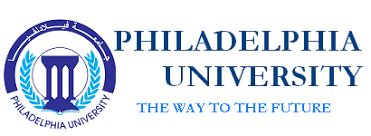 Philadelphia UniversityIssue:Faculty: BusinessCredit Hours: 3 hours Department: Business AdministrationDegree: Bachelor  Course SyllabusAcademic Year: 2023/2024Prerequisite Prerequisite Course TitleCourse TitleCourse No.   03501100350110Online Marketing CommunicationOnline Marketing Communication0352310Room No.Class TimeClass TimeCourse TypeCourse Type3230609:45-10:35 Sat, Mon09:45-10:35 Sat, Mon University Requirement                Fuclty Requirement 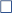    Major  Requirement               Elective Compulsory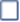  University Requirement                Fuclty Requirement    Major  Requirement               Elective CompulsoryE-mailOffice HoursPhone No.Office No.Namemalrwashdeh@philadelphia.edu.joSat and Mon 10:45-12:00 pm263142322Dr. Muneer Alrwashdeh     Blended               Online                   Physical      Blended               Online                   Physical      Blended               Online                   Physical      Blended               Online                   Physical Learning ModelLearning ModelLearning ModelLearning ModelPhysicalAsynchronousSynchronousPercentage%7030%--PercentageThis course focuses on introducing the basic concept of electronic marketing communications, communication theory, internal and external environmental factors affecting electronic communications, and elements of the electronic promotional mix, in addition to explaining the role of all elements of the promotional mix.Corresponding Program Outcomes  OutcomeNumberKnowledge Knowledge Knowledge Kp1Define an integrated marketing communications program.K1Kp1Describe the marketing research critical to the online marketing communications planning process.K2Kp2Discover advertising theories important in the advertising management process.K3Kp4Explain the message strategies used in designing effective advertisements.K4Kp4Explain and apply how mobile marketing systems work for digital promotion marketing programs.K5Kp1Know the nature of social media marketing.K6Skills Skills Skills Sp1Communicating effectively in all forms, written, visual, and oral, for operating efficiently in the marketing environment.S1Sp2Employ digital skills, using different software applications to visually present information and data concisely.S2Sp3Apply critical thinking skills in decision-making and solving individual, business, and community-related problems.S3CompetenciesCompetenciesCompetenciesCp3Perform effectively in teamwork and display interpersonal skills in applying marketing concepts and principles.C1PR Smith and  Ze Zook . (2024). Marketing Communications: Integrating Online and Offline, Customer Engagement and Digital Technologies (8th Edition). Kogan Page Publishers.Course TextbookJerome M. Juska. (2021). Integrated Marketing Communication (Second Edition). Routledge Publishers.Robyn Blakeman. (2018). Integrated Marketing Communication: Creative Strategy from Idea to Implementation (3d Edition).‏ Rowman & Littlefield Publishers.Supporting Referenceswww.ebsco.comhttp://library.philadelphia.edu.jo/ST_EN.htmhttps://bit.ly/3vblsIH (APA7 Referencing)Supporting Websites     Classroom        laboratory       Learning Platform         Other  Teaching Environment                                             Learning MaterialTaskLearning Method*TopicWeekSyllabusIntroduce the instructorMeet studentsClass ground rulesSyllabus introductionOrientationCourse Introduction1Chapter 1Read ChapterDiscussionsVideo LectureCollaborative learningIntroduction of marketing communications:How does communication take place?What is an integrated marketing communications program?2Chapter1.b(Supporting material 1)Read ChapterMind mapping and BrainstormingLectureFlipped classIntroduction of marketing communications:Trends are affecting marketing communications.The components of an integrated marketing communications program.3Chapter 2(Supporting material 1)Read ChapterMind mapping and Brainstorming Homework 1LectureFlipped classOnline marketing communications planning process:Is marketing research critical to the EMC planning process? categories are used to identify consumer target markets or market segments.The categories are used to identify business-to-business market segments.4Chapter 2.b(Supporting material 1)Read ChapterDiscussionGroup DiscussionLectureProblem-solving-based learning.Online marketing communications planning process:influence the EMC planning process? How do the marketing communications objectives interact with the other elements of an EMC planning process?communications budgets established.elements are considered in developing an EMC program.5Chapter 3Read ChapterDiscussionQuiz LectureFlipped class Advertising campaign management:Why is an understanding of advertising theories important in the advertising management process?What is the relationship between advertising expenditures to advertising effectiveness?When should a company employ an external advertising agency rather than complete the work in-house?6Chapter 3. b(Supporting material 1)Read ChapterGroup DiscussionLectureCollaborative learningAdvertising campaign management:How do companies choose advertising agencies?What are the primary job functions within an advertising agency?What are the advertising campaign parameters that should be considered? How does a creative brief facilitate effective advertising?7Chapter 4Supporting material 1)Read chapterMind mapping and BrainstormingLectureFlipped classadvertising design:How are message strategies used in designing effective advertisements?What are the seven main types of advertising appeals?8.aMid-term ExamMid-term ExamMid-term ExamMid-term Exam8. bChapter 4. bCase studyRead ChapterIn-class group workVideo and discussionsLectureProblem solving based Advertising design:What role does the executional framework play in advertising design?How are sources and spokespersons decisions related to advertising design9Chapter 5Read ChapterIn-class group workVideo and discussionsLectureCollaborative learningDigital marketing:How has the transition to Web 4.0 affected the field of marketing communications?E-commerce programs and incentives build   a stronger customer base and overcome consumer concerns at the same time.How do mobile marketing systems enhance digital   marketing programs?10Chapter5.bRead ChapterDiscussionLectureCollaborative learningDigital marketing:Digital strategies of communication marketing Types of web advertising  How can companies successfully conduct digital marketing programs in international markets?11Chapter 6Read ChapterDiscussionVideoLectureCollaborative learningSocial networking sites:What constitutes a social network?   Characteristics of social networking sites. 12Chapter 6.b Read ChapterDiscussionLectureFlipped classSocial networking sites:The nature of social media marketing.Social media marketing strategies13project-based learningPresentationsProject-based learningGroup Presentation14project-based learningPresentationsProject-based learningGroup Presentation15Final ExamFinal ExamFinal ExamFinal Exam16Using Technology Students will use several offline software (i.e Microsoft Office) or online software (i.e Prezi and Google Slides) to deliver their presentations.  Students will use the internet search engines to capture needed data and information to perform their assignments.Students will use the electronic email for submitting the required documents.Communication Skills Students will develop their verbal and nonverbal communication skills by participating in classroom activities, group work, and presentations.Students will use creative and critical thinking while participating in classroom discussions, solving issues, and performing various assignments.Application of Concept Learnt Students will reflect on the acquired knowledge of marketing concepts, principles, and models using adult learning methods (i.e Experiential and project-based learning)Course Outcomes to be AssessedAssessment Time(Week No.)GradeAssessment MethodsK1, K2, K3
S38th week30 %Mid Term ExamS1, S2,C1ContinuousHomework (10%)Short quiz(5%)Presentation (%15)30 %Term Works*K4, K5, K6S316th week40 %Final Exam100%TotalAssessment Method**  Learning Method*Learning OutcomesNumber    Knowledge   Knowledge   Knowledge   KnowledgeIn-class ActivitiesAssignmentLectureCollaborative learningFlipped classDefine an integrated marketing communications program.K1ExamIn-class ActivitiesLectureCollaborative learningDescribe the marketing research critical to the online marketing communications planning process.K2In-class ActivitiesAssignmentLectureCollaborative learningProblem solving based learning.Discover advertising theories important in the advertising management process.K3In-class ActivitiesLectureCollaborative learningFlipped classExplain the message strategies used in designing effective advertisements.K4In-class ActivitiesAssignmentLectureCollaborative learningExplain and apply how mobile marketing systems work for digital promotion marketing programs.K5In-class ActivitiesPresentationLectureProblem solving basedFlipped classKnow the nature of social media marketing.K6     Skills      Skills      Skills      Skills ExamIn-class activitiesPresentationGroup AssignmentCollaborative learningProject based learningCommunicating effectively in all forms, written, visual and oral, for operating efficiently in the business environment.S1In-class activitiesPresentationGroup AssignmentCollaborative learningProject based learningEmploy digital skills, using different software applications to visually present information and data concisely.S2In-class activitiesIndividual and group assignmentCollaborative learningProblem solving based learning.Apply critical thinking skills in decision-making and solving individual, business, and community-related problems.S3      Competencies      Competencies      Competencies      CompetenciesIn-class activitiesPresentationGroup Assignment Flipped classProject based learningPerform effectively on teamwork and display interpersonal skills in applying the management concepts and principles.C1 Policy RequirementsPolicyThe minimum pass for the course is (50%) and the minimum final mark is (35%).Passing GradeAnyone absent from a declared semester exam without a sick or compulsive excuse accepted by the dean of the college that proposes the course, a zero mark shall be placed on that exam and calculated in his final mark.Anyone absents from a declared semester exam with a sick or compulsive excuse accepted by the dean of the college that proposes the course must submit proof of his excuse within a week from the date of the excuse’s disappearance, and in this case, the subject teacher must hold a compensation exam for the student.Anyone absents from a final exam with a sick excuse or a compulsive excuse accepted by the dean of the college that proposes the material must submit proof of his excuse within three days from the date of holding that exam.Missing ExamsThe student is not allowed to be absent more than (15%) of the total hours prescribed for the course, which equates to six lecture days (n t) and seven lectures (days). If the student misses more than (15%) of the total hours prescribed for the course without a satisfactory or compulsive excuse accepted by the dean of the faculty, he is prohibited from taking the final exam and his result in that subject is considered (zero), but if the absence is due to illness or a compulsive excuse accepted by the dean of the college that the article is introduced, it is considered withdrawn from that article, and the provisions of withdrawal shall apply to it.AttendancePhiladelphia University pays special attention to the issue of academic integrity, and the penalties stipulated in the university's instructions are applied to those who are proven to have committed an act that violates academic integrity, such as cheating, plagiarism (academic theft), collusion, intellectual property rights.Academic IntegrityTargeted Performance levelAssessment MethodCourse TitleLearning OutcomeNumberDetailed Description of AssessmentNumber